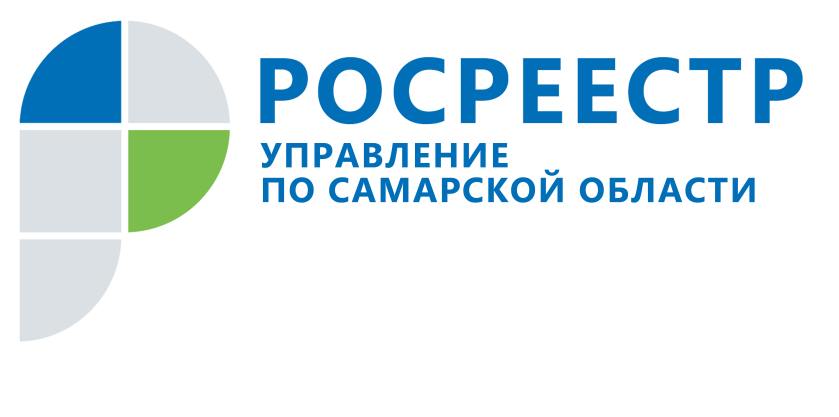 ПРЕСС-РЕЛИЗ17 января 2022Росреестр СО: границы установлены, споры с соседями исключеныВ 2021 году в Самарской области проведены комплексные кадастровые работы в границах 7 кадастровых кварталов в Октябрьске и Сергиевском районе. Теперь владельцы недвижимости, расположенной в этих кварталах, могут быть спокойны за свою собственность.В Самарской области далеко не все владельцы недвижимости внесли данные о границах своих участков в Единый государственный реестр недвижимости (ЕГРН). Вместе с тем к данным реестра обращаются как органы местного самоуправления, когда решают вопросы развития территории, так и кадастровые инженеры, когда устанавливают границы смежного земельного участка. Отсутствие зафиксированных в ЕГРН границ часто является причиной судебных споров с соседями. А вот когда границы земельного участка в ЕГРН внесены (и в этом случае можно говорить о высоком качестве данных ЕГРН), права собственника будут защищены: никто посторонний не сможет занять его территорию. При этом наведение порядка в границах позволяет органам местного самоуправления и региону повысить инвестиционную привлекательность. В связи с этим на федеральном уровне было принято решение о том, что установить границы могут не только сами владельцы недвижимости, но и органы местного самоуправления в рамках комплексных кадастровых работ. В Самарской области на сегодня проведены комплексные кадастровые работы в границах 7 кадастровых кварталов - 4 в Октябрьске и 3 в Сергиевском районе. Всего проанализировано 1721 объектов недвижимости, расположенных в этих кварталах, из которых больше всего объектов (1074) в Октябрьске. - Комплексные кадастровые работы четырех кадастровых кварталов в Октябрьске завершены в декабре 2021 года. Конечно, это далеко не все земли, которые есть в городе, мы в начале пути. Но мы взяли самые сложные территории, требующие сопоставления смежных землепользователей, серьезных проверок и изучения объектов. Все граждане, которые хотели узаконить «прирезки» к своим земельным участкам, смогли сделать это на законных основаниях, - рассказала начальник МО по г. Октябрьск, Шигонскому району Оксана Ахмадулина. Она также отметила, что комплексные кадастровые работы сократят количество земельных споров, устранят существующие ошибки в кадастровых планах и снизят вероятность появления новых ошибок. Важным является и то, что каждое здание обретет свое место на земельном участке не только фактически, но и юридически. ___________________________________________________________________________________________________________Контакты для СМИ: Никитина Ольга Александровна, помощник руководителя Управления Росреестра по Самарской области
Телефон: (846) 33-22-555, Мобильный: 8 (927) 690-73-51 (Вайбер, Ватсап, Телеграм)Эл. почта: pr.samara@mail.ruОбращение через соц.сети: Фейсбук https://www.facebook.com/nikitina.do/, Инстаграм https://www.instagram.com/olganikitina_v/Сайт: https://rosreestr.gov.ru/site/